Clearwell Scale inhibition technology using radio waves: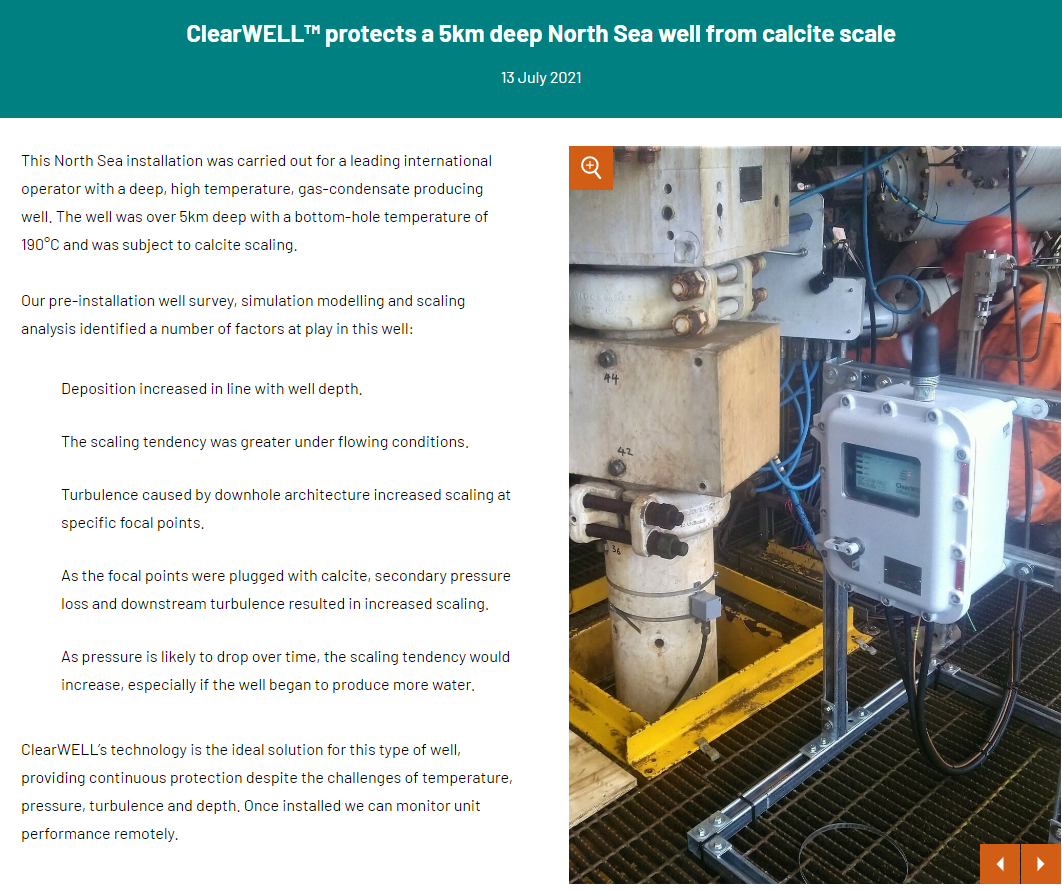 